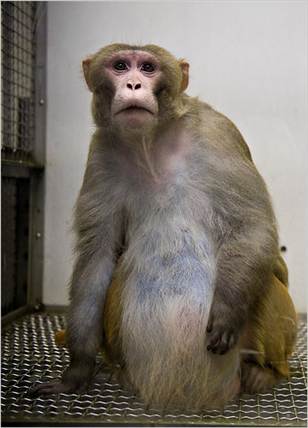 Photo by Leah Nash for the New York Times